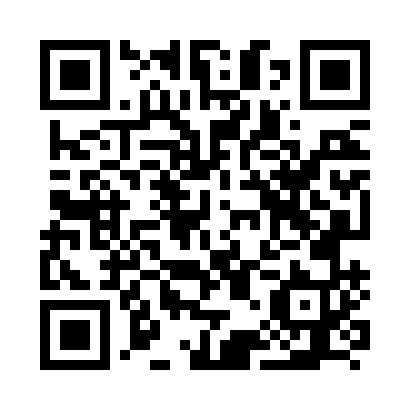 Prayer times for Bilange, CameroonWed 1 May 2024 - Fri 31 May 2024High Latitude Method: NonePrayer Calculation Method: Muslim World LeagueAsar Calculation Method: ShafiPrayer times provided by https://www.salahtimes.comDateDayFajrSunriseDhuhrAsrMaghribIsha1Wed4:536:0512:133:326:217:292Thu4:536:0512:133:326:217:293Fri4:536:0512:133:326:217:294Sat4:526:0512:133:336:217:295Sun4:526:0412:133:336:217:296Mon4:526:0412:133:336:217:297Tue4:526:0412:133:346:217:298Wed4:516:0412:133:346:217:309Thu4:516:0412:133:346:217:3010Fri4:516:0412:123:346:217:3011Sat4:516:0312:123:356:217:3012Sun4:506:0312:123:356:227:3013Mon4:506:0312:123:356:227:3114Tue4:506:0312:123:356:227:3115Wed4:506:0312:123:366:227:3116Thu4:506:0312:123:366:227:3117Fri4:496:0312:123:366:227:3118Sat4:496:0312:133:366:227:3219Sun4:496:0312:133:376:227:3220Mon4:496:0312:133:376:227:3221Tue4:496:0312:133:376:237:3222Wed4:496:0312:133:376:237:3223Thu4:496:0312:133:386:237:3324Fri4:496:0312:133:386:237:3325Sat4:496:0312:133:386:237:3326Sun4:496:0312:133:386:237:3427Mon4:496:0312:133:396:247:3428Tue4:486:0312:133:396:247:3429Wed4:486:0312:143:396:247:3430Thu4:486:0312:143:396:247:3531Fri4:486:0312:143:406:247:35